St Mary’s Catholic Academy - Pupil Premium Spending Plan 2020-2021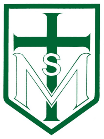 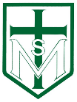 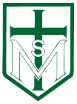 Summary of spending % of PPG:1. Communication and Language = 13% of grant		2. Intervention Support = 42% of grant 		3. Extending the Curriculum = 26% of grant 		4. Pastoral and wellbeing = 17% of grant 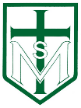 Summary informationSummary informationSummary informationSummary informationSummary informationSummary informationSchool St Mary’s Catholic AcademySt Mary’s Catholic AcademySt Mary’s Catholic AcademySt Mary’s Catholic AcademySt Mary’s Catholic AcademyAcademic Year2020-2021Total PP budget£60,708Total budgeted for: £60,619Date of PP reviewApril 2021Total number of pupils58 + 12 EYFSNumber of eligible PP70Next review dateJuly 2021Barriers to future attainmentBarriers to future attainmentAcademic barriers (issues to be addressed in school)Academic barriers (issues to be addressed in school)1Low levels of speech and language on entry to school2Low level of learning and attainment3Attitudes to learning, lack of aspiration4Levels of emotional well-being of pupils and family members - a small proportion of our PP children have difficulty with managing their emotions & feelings5Attainment and punctuality - a small proportion of pupil premium children require additional support to main good attendance above 96% and to also ensure they come to school on time.Additional barriers (including issues which also require action outside school, such as low attendance)Additional barriers (including issues which also require action outside school, such as low attendance)6Limited experiences outside school due to financial constraints Intended outcomes(specific outcomes and how they will be measured)Intended outcomes(specific outcomes and how they will be measured)Success criteria1To promote the development of communication and language, in particular speaking and listening.Children…have grown in their vocabulary awareness and use.Demonstrate active listening skills, leading them to follow instructions and ask simple questions.Can hold two-way conversations with another person Can share information with a small group of peers at an age-appropriate level (additional needs in mind).2To narrow or diminish any cohort differences in progress and attainment between pupil premium and non-pupil premium children.Diminish the difference, progress and attainment, between PP and non-PP peers. Progress is accelerated Y2 (phonics, reading, writing and maths), Y3 (maths) and Y6 (maths) in comparison to their non-PP peers Percentage of PP pupils in these cohorts who are at ARE or above to increase by 3-10% in the focus area/s (R, W or M). 3Children to have access to an enhanced and enriched curriculum to encourage active learners and lifelong learning.Children…Have access to the rich curriculum and opportunities provided by the schoolAccess an enhanced and enriched curriculum to encourage active learners and lifelong learning 4To support children’s emotional wellbeing (and their family) in order for children to access their learning in school with drive and determination to achieve their goals.Progress and attainment will be monitored. PP children narrow or diminish the difference in attainment with their non-PP peers.1:1 sessions from the ELSA TA is offered where the need is greatest.Children know where to access and seek support when required.All children feel safe, secure and happy at school. Positive outcomes from questionnaires and conferencing.5To encourage attendance at or above 96% and promote punctuality as a core skill for children to see as valuable in life.Attendance is rigorously monitored alongside punctualityPromote the importance of attendance and good time keeping, recognising the negative effect it has on themselves and others when it is a concern.Communication between home and school is strong and early interventions are applied when the need arises.Planned expenditurePlanned expenditurePlanned expenditurePlanned expenditurePlanned expenditurePlanned expenditureBarrierActionRationale behind fundingRationale behind fundingCostOutcome andhow it will be measured?1. Promote the development of communication and language, in particular speaking and listening.Communication and language support for children who have been identified as low in language (F1-Y2) –Communication and language intervention work (100 words) and other school-based interventions.Research indicates that communication is fundamental to all learning. It is vital that children with speech, language and communication needs get support as soon as possible. Research indicates that communication is fundamental to all learning. It is vital that children with speech, language and communication needs get support as soon as possible. Supply x 12 days (Forest School cover) £200x12= £2400TH 17.00 x2.5hrs per week =£3,315KS 13.11x5hrs per wk= £2,556.45Total:£8271Progress and attainment of pupils will be monitored.Accelerated progress in the Language areas of the EYFS and KS1 speaking, reading and writing. PP children to diminish the difference with their non-PP peers.2. Narrow or diminish any cohort differences in progress and attainment between pupil premium and non-pupil premium children.1:1 precision teachingTraining on Rosenshine Principles – use of questioning and revisiting learning.Access regular activities to review and remember previous learningRespond with 1:1 support where feedback raises gaps in children’s learning – timely, regular.Y5 & Y6 – 1:2 support for writing for PP pupils (AH).Y5 & Y6 – 1:5 support maths intervention for PP pupils (RM)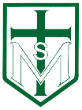 TA support in each class – TAs to work with targeted pupils in reading, writing and maths (class time, lunchtime etc).Additional support in Y2 (TA) for PP pupils in Maths and Reading (EB)Teacher and TA have a strong understanding of the learning process and ensure connections are made with prior learning to ensure what children have learn is remembered.All class TAs 3hrs/wk:AH 39.09 x 5hrs per week = £7622.55RM  17.00 x 3hrs per wk = £1,989DM  19.16 x3hrs per wk = £2,241.72TD  16.79 x3hrs per wk = £1,964.43CH 21.29 x3hrs per wk = = £2490.93EB 12.18 x3hrs per wk = £1,425.06LW 13.86 x 3hrs per wk =  £1,425.06PD 13.65x5hrs = £2,661.75TH 17.00 x3hrs per week  =£1,989KS 13.11 x3hrs per wk = £1,533.87Total: £25,343All class TAs 3hrs/wk:AH 39.09 x 5hrs per week = £7622.55RM  17.00 x 3hrs per wk = £1,989DM  19.16 x3hrs per wk = £2,241.72TD  16.79 x3hrs per wk = £1,964.43CH 21.29 x3hrs per wk = = £2490.93EB 12.18 x3hrs per wk = £1,425.06LW 13.86 x 3hrs per wk =  £1,425.06PD 13.65x5hrs = £2,661.75TH 17.00 x3hrs per week  =£1,989KS 13.11 x3hrs per wk = £1,533.87Total: £25,343Progress of PP pupils in these cohorts to make accelerated progress compared to their peers (at least 0.2-0.5 steps of progress or more).  PP pupils to diminish the difference progress and attainment wise with their non-PP peers. Percentage of PP pupils in these cohorts who are at ARE or above to increase by 3-10% in the focus area/s (R, W or M).  3. Children to have access to an enhanced and enriched curriculum to encourage active learners and lifelong learning.School Trips and Residentials & School ClubsIn-school activity days/visitors to enhance the children’s learningTo ensure all pupils have access to and benefit from out of school experiencesTo provide a range of after school clubs to reflect the children’s interests as well as support their learning in the core subjects.Breakfast club offered to all PP childrenAspirational trips offered to enhance the children’s awareness of what they can achieveResearch indicates that children who participate in a range of extra-curricular activities have better attendance and make greater progress.Research shows that those children who start the day with a good breakfast achieve better academic results.Research indicates that children who participate in a range of extra-curricular activities have better attendance and make greater progress.Research shows that those children who start the day with a good breakfast achieve better academic results.£15,000Y5 & Y6 residentialsClass trips e.g. Skegness, visitors to school e.g. Partake etc.Total:£16,000All pupils to have access to the rich curriculum and opportunities provided by the schoolChildren to have access to an enhanced and enriched curriculum to encourage active learners and lifelong learning with aspirational ideas about their own future.4. To support children’s emotional wellbeing (and their family) in order for children to access their learning in school with drive and determination to achieve their goals.Faith in Families workerCAF/Safeguarding meetings with pupils and familiesELSA 1:1 emotional/well-being sessionsPlaytime support intervention e.g. Play leaders, Buddies, Ms Francis at lunchtime and nurturing groups Y5 GREAT project Children learn better when they feel secure, happy and confident.Children have a positive attitude towards learning and engage more effectively with adult support and encouragement.Children who enjoy school and have positive play experiences are more likely to engage in their learning and make greater progress.Children learn better when they feel secure, happy and confident.Children have a positive attitude towards learning and engage more effectively with adult support and encouragement.Children who enjoy school and have positive play experiences are more likely to engage in their learning and make greater progress.FiF £7,150KO 42.93X 2.5 hrs per wk= £3348CH 21.29 x5 hrs per week= £3832MF 13.96x2hr per week= £1088£750 GREAT projectTotal:£9312Progress and attainment of pupils will be monitored. PP children to diminish the difference with their non-PP peers.PP pupils to feel safe, secure and happy at school. Positive outcomes from questionnaires and conferencing. 5. To encourage attendance at or above 96% and promote punctuality as a core skill for children to see as valuable in life.Minimum of termly monitoring, more regular in key casesContact with families to build relationships and understand barriers.Praise and congratulation events for improved attendance.Repeat low attendance runs in families and patterns can be established.  Working closely with families can help overcome barriers and bring such patterns to an end, improving children’s attainment.Repeat low attendance runs in families and patterns can be established.  Working closely with families can help overcome barriers and bring such patterns to an end, improving children’s attainment.EW 2 hr/week = £1008Improved attendance identified through regular attendance monitoringAttainment of PP pupils is increased.Total expenditure:£60,567£60,567£60,567£60,567£60,567